                                          บันทึกข้อความ  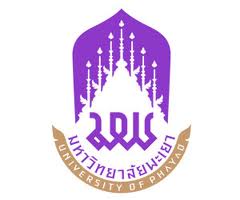 หน่วยงาน  	       				 โทร.ที่  อว				                  วันที่        เรื่อง  ขออนุมัติจัดกิจกรรมและค่าใช้จ่ายในการจัดกิจกรรมเรียน  อธิการบดี 		ตามที่ มหาวิทยาลัยอนุมัติดำเนินโครงการ    ชื่อโครง      .โดยมี                          เป็นหัวหน้าโครงการ โดยได้รับการจัดสรรงบประมาณ จำนวน ..................บาท  (...............ตัวอักษร...................) 		ทั้งนี้ได้มีกำหนดการจัดกิจกรรมโครงการ ในวันที่ ................................. งบประมาณค่าใช้จ่ายเป็นจำนวน ......................................... (..................ตัวอักษร.......................) โดยเบิกค่าใช้จ่ายจากกองทุนเงินนอกงบประมาณ หมวดเงินบัญชีเงินรับฝาก ภายใต้โครงการขับเคลื่อนเศรษฐกิจและสังคมฐานรากหลังโควิดด้วยเศรษฐกิจ BCG (U2T for BCG)		เพื่อให้การดำเนินงานโครงการเป็นไปด้วยความเรียบร้อย จึงขออนุมัติจัดกิจกรรมและค่าใช้จ่ายในการจัดกิจกรรมดังกล่าว รายละเอียดตามเอกสารแนบ		จึงเรียนมาเพื่อโปรดพิจารณาอนุมัติ                                                                (…………………………………………….)                                         				                               หัวหน้าโครงการ(1)  เรียน  อธิการบดีเพื่อโปรดพิจารณาอนุมัติและให้ดำเนินการบันทึกข้อมูลลงชื่อ………………..……..……………..……………………     (……………………….……………..…….……………..)                   ผู้ประสานงานคณะ           (วันที่…………./…………./………...)(2)  เรียน  อธิการบดีเพื่อโปรดพิจารณาอนุมัติและให้ดำเนินการบันทึกข้อมูลลงชื่อ………………..……………….…..………………………     (………………………………….….……….……………..)ผู้ประสานงานกองบริหารงานวิจัย             (วันที่…..……./…………./……..…..)(2)  เรียน  อธิการบดี เพื่อโปรดพิจารณาอนุมัติลงชื่อ………………………….…………………….                (นางสาวอัญชลี   เทียมคีรี)รักษาการแทนผู้อำนวยการกองบริหารงานวิจัย           (วันที่……./………./………..)(3)  อนุมัติ    ไม่อนุมัติลงชื่อ…………………………..………………….……………            (ศาสตราจารย์ ดร.เสมอ ถาน้อย)รองอธิการบดีฝ่ายวิจัยและนวัตกรรม ปฏิบัติการแทนอธิการบดีมหาวิทยาลัยพะเยาวันที่…………./……………./…………..)